Grade 4 Math Home Learning Math Warmups17What time is it right now? What time will it be in 20 minutes? What time will it be in 12 minutes?18Ms. Brown had 217 flowers. She put the same number of flowers in each of 9 vases. How many flowers were in each vase? Did she have any flowers left over?19What time is it right now? What time will it be in 60 minutes? What time will it be in 2 hours and 10 minutes?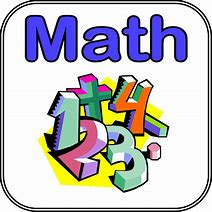 20Farmer Brown has pigs and chickens. How many of each could he have if there are 28 legs?21Play a game of Multiplication War. For each turn, each player flips over 2 cards and finds the product. The greater product wins the cards.24Roll 2 dice. Multiply to find the product.Is the product odd or even? How do you know?25Predict how many times you can write your name in 1 minute. Try it.26Play a game of How Many more? For each turn, turn over a card and tell how many more to make 10.  Then try how many more to make 20.   27Think of a story problem you could solve with this equation: 5 x 6 = __. Tell the answer.28Which has more tires: 15 tricycles or 12 cars? How do you know?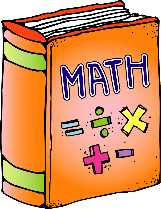 